Федеральное государственное бюджетное образовательное учреждение высшего образования «Красноярский государственный медицинский университет имени профессора В.Ф. Войно-Ясенецкого» Министерства здравоохранения Российской ФедерацииФармацевтический колледжД Н Е В Н И КПРОИЗВОДСТВЕННОЙ ПРАКТИКИНаименование практики   «Здоровый человек и его окружение»Ф.И.О. Казакова Алиса Сергеевна____________________________________Место прохождения практики Производственная практика в форме ЭО ДОТ                                                                        (медицинская организация, отделение)с 01.06.2020 г. по 07.06.2020 г.  Руководители практики:Общий - Ф.И.О. (должность) ___________________________________________________________________________________________________Непосредственный - Ф.И.О. (должность) _________________________________________________________________________________________Методический руководитель - Ф.И.О. (должность)_________________________________________________________________________________Красноярск2020 Содержание 1. Цели и задачи практики 2. Знания, умения, практический опыт, которыми должен овладеть обучающийся после прохождения практики 3. Тематический план 4. График прохождения практики 5. Инструктаж по технике безопасности 6. Содержание и объем проведенной работы 7. Манипуляционный лист 8. Отчет (цифровой, текстовой)Цель и задачи прохождения производственной практикиЦель производственной практики  «Здоровый человек и его окружение»  состоит в закреплении и углублении  теоретической подготовки обучающегося, закреплении практических  умений, формировании навыков,  формировании компетенций, составляющих содержание профессиональной деятельности медицинской сестры.Задачами являются: Ознакомление со структурой детской  поликлиники и организацией работы среднего медицинского персонала.Обучение студентов проведению мероприятий по сохранению и укреплению здоровья населения, пациента и его окружения.Обучение студентов оформлению медицинской документации.Формирование основ социально-личностной компетенции путем приобретения студентом навыков межличностного общения с медицинским персоналом и пациентами.Адаптация обучающихся к конкретным условиям деятельности учреждений здравоохранения.Знания, умения, практический опыт, которыми должен овладеть обучающийся после прохождения практикиЗнать:Современные  представления о здоровье в разные возрастные периоды, возможные факторы, влияющие на здоровье, направления сестринской деятельности по сохранению здоровья. Основы  иммунопрофилактики различных групп населения. Принципы  рационального и диетического питания.Уметь:Проводить обучение  населения принципам здорового образа жизни.Проведение и осуществление оздоровительных и профилактических мероприятий.Консультировать пациента и его окружения по вопросам иммунопрофилактики.Консультировать  по вопросам рационального и диетического питания, физического и нервно-психического развития. Приобрести практический опыт: проведение профилактических мероприятий при осуществлении сестринского ухода.Тематический план График прохождения практикиИнструктаж по технике безопасности__________________________________________________________________________________________________________________________________________________________________________________________________________________________________________________________________________________________________________________________________________________________________________________________________________________________________________________________________________________________________________________________________________________________________________________________________________________________________________________________________________________________________________________________________________________________________________________________________________________________________________________________________________________________________________________________________________________________________________________________________________________________________________________________________________________________________________________________________________________________________________________________________________________________________________________________________________________________________________________________________________________________________________________________________________________________________________________________________________________________________________________________________________________________________________________________________________________________________________________________________________________________________________________________________________________________________________________________________________________________________________________________________________________________________________________________________________________________________________________________________________________________________________________________________________________________________________________________________________________________________________________________________________________________________________________________________________________________________________________________________________________________________________________________________________________________________________________________________________________________________________________________________________________________________________________________________________________________________________________________________________________________________________________________________________________________________________________________________________________________________________________________________________________________________________________________________________________________________________________________________________________________________________________________________________________________________________________________________________________________________________________________________________________________________________________________________________________________________________________________________________________________________________________________________________________________________________________________________________________________________________________________________________________________________________________________________________________________________________________________________________________________________________________________________________________________________________________________________________________________________________________________________________________________________________________________________________________________________________________________________________________________________________________________________________________________________________________________________________________________________________________________________________________________________________________________________________________________________________________________________________________________________________________________________________________________________________________________________________________________________________________________________________________________________________________________________________________________________________________________________________________________________________________________________________________________________________________________________________________________________________________________________________________________________________________________________________________________________________________________________________________________________________________________________________________________________________________________________________________________________________________________________________________________________________________________________________________________________________________________________________________________________________________________________________________________________________________________________________________________________________________________________________________________________________________________________________________________________________________________________________________________________________________________________________________________________________________________________________________________________________________________________________________________________________________________________________________________________________________________________________________________________________________________________________________________________________________________________________________________________________________________________________________________________________________________________________________________________________________________________________________________________________________________________________________________________________________________________________________________________________________________________________________________________________________________________________________________________________________________________________________________________________________________________________________________________________________________________________________________________________________________________________________________________________________________________________________________________________________________________________________________________________________________________________________________________________________________________________________________________________________________________________________________________________________________________________________________________________________________________________________________________________________________________________________________________________________________________________________________________________________________________________________________________________________________________________________________________________________________________________________________________________________________________________________________________________________________________________________________________________________________________________________________________________________________________________________________________Место печати МОПодпись общего руководителя___________________________________________________Подпись непосредственного руководителя___________________________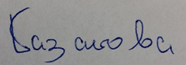 Подпись студента _______________________________________________МАНИПУЛЯЦИОННЫЙ ЛИСТПроизводственной практики по профилю специальности«Здоровый человек и его окружение»ПМ 01. Проведение профилактических мероприятийобучающегося ___Казаковой Алисы Сергеевны________________________________________________ФИОСпециальность  34.02.01 – Сестринское делоМетодический руководитель практики  ___________________      ________________________                                                                      подпись                              расшифровка подписиНепосредственный  руководитель практики ___________________      ________________________                                              подпись                               расшифровка подписиОбщий руководитель практики ___________________      _______________________                                                             подпись                              расшифровка подписиМ.П. организацииОТЧЕТ ПО ПРОИЗВОДСТВЕННОЙ ПРАКТИКЕФИО обучающегося Казаковой Алисы Сергеевны________________________________________группы_______209________ специальности 34.02.01 – Сестринское делопроходившего (ей) производственную практикус 01.06 по 07.06 2020 гза время прохождения практики мной выполнены следующие виды работ1.Цифровой отчетТекстовый отчетУмения, которыми хорошо овладел обучающийся:_________________________________________________________________________________________________________________________________________________________________________________________________________________________________________________________________________________________________________________________________________________________________________________________________________________________________________________________________________________________________________________________________________________________________________________________________________________________________________________________________________________Что проделано самостоятельно:____________________________________________________________________________________________________________________________________________________________________________________________________________________________________________________________________________________________________________________________________________________________________________________________________________________________________________________________________________________________________________________________________________________________________________________________________________________________________________________________________________________________________________________________________________________________________________________________________________________________________________________________________________________________________________________________________________________________________________________________________________________________________________________________________________________________________________________________________________________________________________________________________________________________________________________________________________________________________________________________________________________________________________________________________________________________________________________________________________________________________________________________________________________________________________________________________________________________________________________________________________________________________ Какая помощь  оказана  обучающемуся со стороны методического непосредственного руководителей практики:___________________________________________________________________________________________________________________________________________________________________________________________________________________________________________________________________________________________________________________________________________________________________________________________________________________________________________________________________________________________________________________________________________________________________________________________________________________________________________________________________________________________________________________________________________________________________________________________________________________________ замечания и предложения по практике:______________________________________________________________________________________________________________________________________________________________________________________________________________________________________________________________________________________________________________________________________Подпись обучающегося______________________________________________И.О. Фамилия __Казакова Алиса Сергеевна____________________________Общий руководитель практики ___________________________И.О. Фамилия_______________                                                                               (подпись)                                                            МП организации№Наименование разделов и тем практики№Наименование разделов и тем практики№Наименование разделов и тем практики1.Детская поликлиника1.1Педиатрический участок1.2Прививочный кабинет1.3Кабинет здорового ребенка1.4Медицинский кабинет ДОУ, школы№Наименование разделов и тем практикиНаименование разделов и тем практикиВсего часов№Наименование разделов и тем практикиНаименование разделов и тем практикиВсего часов№Наименование разделов и тем практикиНаименование разделов и тем практикиВсего часов1.Детская поликлиникаДетская поликлиника361.1Педиатрический участокПедиатрический участок181.2Прививочный кабинетПрививочный кабинет61.3Кабинет здорового ребенкаКабинет здорового ребенка61.4Медицинский кабинет ДОУ, школыМедицинский кабинет ДОУ, школы6ИтогоИтого36Вид промежуточной аттестацииВид промежуточной аттестациидифференцированный зачетДатаСодержание и объем проведенной работыОценкаПодпись01.0602.0603.0604.0605.0606.0607.06Антропометрия Измерение окружности грудной клетки. Объяснить маме/родственниками цель исследования, получить согласие мамыПодготовить необходимое оснащение.Обработать сантиметровую ленту с двух сторон спиртом с помощью салфетки Уложить или усадить ребёнкаНаложить сантиметровую ленту на грудь ребёнка по ориентирам:а) сзади - нижние углы лопаток;б) спереди - нижний край около сосковых кружков (у девочек пубертатного возраста верхний край 4 ребра, над молочными железами). Определить показатели окружности головы. Записать результат.Сообщить результат ребёнку/маме.Измерение окружности головы.Объяснить маме/родственниками цель исследования, получить согласие мамыПодготовить необходимое оснащение.Обработать сантиметровую ленту с двух сторон спиртом с помощью салфеткиУложить или усадить ребёнкаНаложить сантиметровую ленту на голову ребёнка по ориентирам:а) сзади - затылочный бугор;б) спереди - надбровные дуги.Примечание: следить, чтобы палец исследователя не находился между лентой и кожей головы ребёнка. (без надавливания), определить окружности головы. Записать результат. Сообщить результат ребёнку/маме.  Измерение массы телаОбъяснить маме/родственникам цель исследования.Установить весы на ровной устойчивой поверхности. Подготовить необходимое оснащение.Проверить, закрыт ли затвор весов.Вымыть и осушить руки, надеть ПерчаткиОбработать лоток дезинфицирующим раствором с помощью ветоши.Постелить на лоток сложенную в несколько раз пелёнку (следить, чтобы она не не закрывала шкалу и не мешала движению штанги весов). Установить гири на нулевые деления.Открыть затвор. Уравновесить весы с помощью вращения противовеса (уровень коромысла должен совпадать контрольным пунктом).Закрыть затвор.						Уложить ребёнка на весы головой к широкой части (или усадить).Открыть затвор.Передвинуть «килограммовую» гирю, расположенную на нижней части весов, до момента падения штанги вниз, затем сместить гирю на одно  деление влево. Плавно передвинуть гирю, определяющую граммы и расположенную на верхней штанге, до положения установления равновесия.Закрыть затвор и снять ребёнка с весов.		Записать показатели массы тела ребёнка(фиксируются цифры слева от края гири)Убрать пелёнку с весов.Протереть рабочую поверхность весов дезинфицирующим средством. Снять перчатки, вымыть и осушить руки.	Измерение длины тела (у детей до 1-го года).Уложить ребёнка на ростомер головой к подвижной планке.Выпрямить ноги малыша лёгким нажатием на колени.Придвинуть к стопам, согнутую под прямым углом, подвижную планку ростомера.По шкале определить длину тела ребёнка.Убрать ребёнка с ростомера.Записать результат.Сообщить результат маме.Убрать пелёнку с ростомера.Протереть рабочую поверхность весов дезинфицирующим средством.Снять перчатки, вымыть и осушить руки.Задача №1.Физическое развитие: Данные веса (43кг) попадают в 5 коридор, роста (156см) в 6 коридор. Вывод: физическое развитие выше среднего, дисгармоничное.Половое развитие: Ах-2(2), Р-2(2,2), L-1(0,6), V-1(0,7), F-0(0) 2+2.2+0.6+0.7+0=5.5 баллов Вывод: преждевременное половое развитие.Задача №2.Физическое развитие: Данные веса (52кг) попадают в 4 коридор, роста (155см) в 3 коридор. Вывод: физическое развитие ниже среднего, дисгармоничное.Половое развитие: Ма-3(3.6), Р-2(0.6), Ах-2(0.8), Ме-3(6,3). 3.6+0.6+0.8+6.3=11.3 баллов Вывод: половое развитие соответствует возрасту.Задача №3.Ребенок доношенный, т.к. родился на 38 неделе беременности.Масса 2900гр., длина тела 49см. ЧСС-2б., характер дыхания-1б., мышечный тонус-1б., рефлекторная возбудимость-1б., цвет кожных покровов-0б. 2+1+1+1+0=5 баллов Вывод: ребенок не зрелый, доношенный, с легкой гипоксией.Задача №4.Определение даты родов по первому дню последней менструации: 07.04.2013+9 мес.+7дней=12.01.2014.Определение даты родов по дню первого шевеления плода: 28.08.2013+20 недель= 23.01.2014.Обработка пупочной ранки.Объяснить маме (родственникам) цель и ход выполнения процедуры.Подготовить необходимое оснащение. Вымыть и осушить руки, надеть перчатки.Обработать пеленальный столик дезинфицирующим раствором и постелить на него пеленку.Уложить ребенка на пеленальном столе.Хорошо растянуть края пупочной ранки указательным и большим пальцами левой руки.Капнуть из пипетки в ранку 1-2 капли 3% раствора перекиси водорода, удалить образовавшуюся в ранке «пену» и корочку стерильной ватной палочкой(сбросить палочку в лоток).Сохраняя растянутыми края пупочной ранки, обработать её стерильной ватной палочкой, смоченной 70% этиловым спиртом, движением изнутри к наружи (сбросить палочку в лоток).Обработать кожу вокруг ранки этиловым спиртом с помощью ватной палочки движениями от центра к периферии (сбросить палочку в лоток).Обработать (по необходимости) пупочную ранку (не затрагивая вокруг ранки) 5%раствором перманганата калия или спиртовым раствором бриллиантовой зелени с помощью ватной палочки (сбросить палочку в лоток).Запеленать ребенка и положить в кроватку. Убрать пеленку с пеленального стола и поместить её в мешок для грязного белья. Использованные палочки замочить в дез. растворе. Протереть рабочую поверхность пеленального стола дезинфицирующим раствором, снять перчатки, вымыть и осушить руки.Пеленание новорожденного.Подготовить необходимое оснащение. Отрегулировать t воды в кране, проверить её запястьем.Вымыть и осушить руки, надеть перчатки. Обработать пеленальный столик дезинфицирующим раствором. Уложить на пеленальном столике пеленки послойно (снизу вверх: фланелевая пеленка, тонкая пеленка, подгузник или памперс).Распеленать ребенка в кроватке (при необходимости подмыть и осушить пеленкой), положить на пеленальный столик.Надеть подгузник, для этого:а) уложить ребенка на пеленки так, чтобы широкое основание подгузника приходилось на областьпоясницы;б) провести нижний угол подгузника между ножками малыша;в) обернуть боковые концы подгузника вокруг тела.Завернуть ребенка в тонкую пеленку:а) расположить ребенка на тонкой пеленке так, чтобы верхний её край был на уровне шеи;б) одним краем пеленки накрыть плечо ребенка и провести пеленку под другую ручку и между ножек;в) другим краем накрыть и зафиксировать второе плечо;г) подвернуть нижний край пеленки так, чтобы оставалось свободное пространство для движения ножек ребенка;д) зафиксировать пеленку на уровне середины плеч (выше локтевых суставов), «замочек» расположить спереди.Фиксация ручек ребенка и обеспечение комфортных условий.Запеленать ребенка в теплую пеленку с ручками:а) расположить ребенка на фланелевой пеленке так, чтобы её верхний край располагался на уровне козелка;б) одним краем пеленки накрыть и зафиксировать одно плечо, завести его под спину;в) другим краем пеленки накрыть и зафиксировать второе плечо;г) нижний край пленки завернуть как тонкую.Уложить ребенка в кроватку. Протереть рабочую поверхность пеленального стола дезинфицирующим раствором, снять перчатки, вымыть и осушить руки.Подмывание новорожденного и грудного ребенка. Информировать маму о правильном проведении процедуры.Подготовить необходимое оснащение. Отрегулировать t воды в кране, проверить её запястьем.Вымыть и осушить руки, надеть перчатки. Снять с ребенка запачканную одежду и сложить в мешок для грязного белья.Положить ребенка на левое предплечье и кисть руки. Подмыть под проточной водой.Помнить! Девочек подмывать только движениями спереди назад. Предупреждается «восходящий» путь попадания инфекции в мочеполовую систему девочки.Уложив ребенка на пеленальный столик, полотенцем или мягкой пеленкой промокательными движениями осушить кожу.Смазать паховые, ягодичные складки стерильным растительным маслом или припудрить присыпкой.Запеленать (одеть ребенка). Снять перчатки, вымыть и осушить руки. Измерение размеров родничкаОбъяснить маме цель исследования;Подготовить необходимое оснащение;Обработать сантиметровую ленту спиртом с двух сторон;Уложить или усадить ребенка;Наложить сантиметровую ленту на голову ребенка Нащупать края большого родничка.Определить на ощупь расстояние между одними сторонами.Переместить пальцы, определить на ощупь расстояние между другими сторонами родничка.Записать размер родничка в сантиметрах в историю развития ребёнка (у новорождённого в среднем 2х2 см).Задача№5Для определения даты рождения ребёнка мы прибавляем 280 дней к дате последней менструации = дата рождения ребёнка 11.06.2014Пренатальные факторы риска - 2 медицинских аборта, эмоциональные нагрузки, курение, перенесла вирусный гепатит В. Согласно таблице оценки пренатальных факторов степень риска средний (8 баллов) Задача№6Дм – 3200+5950=9150Др – 51+20,5=71.5Согласно центильным таблицам масса ребёнка в пределах нормально развитияСогласно центильным таблицам рост ребенка в очень низком центиле Задача№7Для определения даты рождения ребёнка мы прибавляем 280 дней к дате последней менструации => дата рождения ребёнка 08.08.2014Пренатальные факторы риска - стрессовая работа., повышения артериального давления, лишний вес. Согласно таблице оценки пренатальных факторов степень риска средняя (7 баллов) Задача№83300+2200=5500гр.Обьем суточный=1/65500=916.7млОбъем разовый= 916.7/6=152.8млМеню:1 приём пищи - грудное молоко 150 грамм2 прием пищи - молочная смесь 140 гр + сок 10 гр3 приём пищи - молочная смесь 140 гр + яблочный сок 15 гр4 прием пищи - молочная смесь 140 + сок 10 гр5 прием пищи - молочная смесь 150 гр6прием пищи - грудное молоко 150 гр Примерное меню «Выходного дня» для детей дошкольного возраста. Завтрак8.30-9.00Каша молочная (пшеничная, кукурузная, гречневая и т.д.) 150 200Салат овощной (капуста, морковь) с растительным маслом 60 80Омлет 60 80 Пудинг творожно-манный со сгущенным молоком 150 200Какао на молоке 150 200 Чай сладкий 150 200Хлеб пшеничный со сливочным маслом и сыромХлеб пшеничный со сливочным масломФрукты (яблоко) 1шт. 1шт. Фрукты (груша) 1 шт. 1 шт.Обед12.00-13.00Салат морковно- яблочный с сахаром и растительным маслом 40 60 Салат из свежих огурцов и помидор с растительным маслом 40 60Борщ на мясокостном бульоне со сметаной 150 200 Суп вермишелевый на курином бульоне 150 200Мясные тефтели с тушеной капустой 60/120 80/150 Кура отварная с картофельным пюре 60\120 80/150Компот из свежезамороженных ягод150 200 Компот из свежезамороженных ягод 150 200Хлеб ржаной 30 60 Хлеб ржаной 30 60Полдник15.30-16.00Творожная запеканка с изюмом 120 180 Морковно- рисовая запеканка с джемом 60 100Молоко 150 200 Йогурт 150 200Фрукты (мандарины) 1шт. 1-2 шт. Фрукты (банан) 1шт.Ужин18.20-18.45Рыбные фрикадельки с картофельным пюре 60\120 80/170 Овощное рагу 180 250Хлеб пшеничный 40 60 Булочка домашняя 40 60Сок фруктовый 150 200 Сок фруктовый 150 200Перед сном20.15-20.30 «Снежок» 150 200 Молоко 150 200 Примерное однодневное меню для детей от 1,5–3 летДесять основных продуктов, богатых калориями и питательными веществами фасоль, сыр, яйца, рыба (лосось, тунец, треска), индейка, авокадо, макаронные изделия из цельного зерна, ореховое масло, неочищенный рис.Завтрак, обед, полдник, ужинКаша гречневая молочная жидкая1,5–2 года: 120 мл2–3 года: 150 млОмлет паровой1,5–2 года: 50 г2–3 года: 50–60 гСок фруктовый1,5–2 года: 100 мл2–3 года: 150 млСалат из свеклы, заправленный сметаной1,5–2 года: 30 г2–3 года: 50 гСуп из овощей1,5–2 года: 50–100 мл2–3 года: 100–150 млМясное пюре из говядины1,5–2 года: 50 г2–3 года: 70гВермишель отварная с маслом1,5–2 года: 50 г2–3 года: 50-70 гКомпот из сухофруктов1,5–2 года: 70 мл2–3 года: 100 млМолоко1,5–2 года: 200 мл2–3 года: 150 млПеченье (галеты)1,5–2 года: 15 г2–3 года: 15 гФрукты1,5–2 года: 100 г2–3 года: 100 гСалат из овощей1,5–2 года: 100 г2–3 года: 50–70гБиточки рыбные1,5–2 года: 50 г2–3 года: 60 гКартофельное пюре1,5–2 года: 60-80 г2–3 года: 100 гКефир1,5–2 года: 150 мл2–3 года: 200 млЗадача№9Мд – 3500+59509450грОбъем суточный= 9450/10=945грОбъем разовый= 945/6=157.5Меню:1 приём пищи - грудное молоко 157 грамм2 прием пищи - грудное молоко 157 гр3 приём пищи - грудное молоко 197 гр4 прием пищи - грудное молоко 157р5 прием пищи - грудное молоко 157 гр6 прием пищи - грудное молоко 160 грВ данном возрасте рекомендуется давать и другую пищу(сок, пюре) в небольших количествах 5-10 гр.Задача№10Данные массы тела (52кг) попадают в интервал 25-50%, роста (155см) 10-25%, это означает, что физическое развитие среднее		 дисгармоничное.			Оценка полового развития: Половое развитие нормальное Ма3Р2Ax2Ме3 (11,3 балла)	Задача№11Данные массы тела (47кг) попадают в интервал 10-25%, роста (155см) 10-25%, это означает, что физическое развитие гармоничное область ниже среднего.	Оценка полового развития: Половое развитие нормальное Ма3Р2Ax2Ме0 (5 баллов)Задача№12Данные массы попадают в интервал 90-97%, роста 75-90%, и это означает, что физическое развитие дисгармоничное, коридор высоких величин.		Оценка нервно-психическое развитие соответствует возрасту.	Обработка кожных складок ребенку грудного возрастаПровести гигиеническую обработку рук, надеть перчатки. Положить новорожденного на обработанный пеленальный стол, накрытый стерильной пеленкой.Объяснить маме ход манипуляции, получить согласиеСмочить стерильную салфетку в стерильном вазелиновом масле.Протереть естественные складки новорожденного в следующем порядке: заушные, шейные, подмышечные, локтевые, лучезапястные.Сменить салфетку и протереть естественные складки в голеностопных, подколенных, паховых и ягодичных складках.Салфетки положить в лоток для отработанного материалаУбедиться, что пациент не испытывает неудобствПровести дезинфекцию и утилизацию медицинских отходов Снять перчатки, поместить в ёмкость с дез.средствомВымыть и осушить руки.2.ТермометрияПолучил согласие пациента (родственников ребенка)Вытер салфеткой кожу подмышечной области насухоИзвлек термометр из контейнера с маркировкой «чистые термометры», встряхнул, проверил шкалу деленияПоместил термометр нижним концом в подмышечную область так, чтобы резервуар ртути со всех сторон соприкасался с кожейЗафиксировал/привел к груди рукуЗасек времяИзвлек термометр из подмышечной областиОпределил показания термометраТермометр встряхнул и поместил в емкость для дезинфекцииСнял перчатки и погрузил их в контейнер с маркировкой «Отходы. Класс Б».Провел гигиеническую обработку рук.Записал результат в температурный листИзмерение артериального давления детям разного возраста Объяснить матери/ребенку цель и ход предстоящей процедурыПодготовить необходимое оснащениеВымыть и осушить рукиПридать ребенку правильное положение (сидя или лежа). Рука в разогнутом положении, ладонью вверх, мышцы расслаблены, ребенок спокоенНаложить манжету на обнаженное плечо ребенка выше локтевого сгиба на 2 см. Закрепить манжету так, чтобы между ней и плечом проходил один палец (1 – 1,5 см)Соединить манометр с манжетой и проверить положение стрелки манометра на 0 отметке шкалы.Обработать мембрану фонендоскопа спиртомНайти место пульсации плечевой артерии в области локтевой ямки и поставить на это место мембрану фонендоскопаЗакрыть вентиль на «груше» и нагнетать в манжету воздух под контролем фонендоскопа до тех пор, пока давление в манжете по показанием манометра не превысит 20 мм рт. ст. – уровень при котором исчезают тоны КоротковаВыпустить воздух из манжеты со скоростью 2 мм рт. ст. в секунду, открыв клапан манометра. Одновременно фонендоскопом выслушивать тоны на плечевой артерии и следить за показателями шкалы манометра: — при появлении над плечевой артерией первых тонов «отметить» на шкале и запомнить цифры, соответствующие систолическому давлению — продолжая выпускать воздух, «отметить» величину диастолического давления, которое соответствует исчезновению тонов КороткогоЗаписать данные исследования в необходимую документацию в виде дробиОбработать мембрану фонендоскопа спиртомВымыть и осушить рукиПримечание: АД измерять не менее 2-х раз с интервалом 1 – 2 минуты, каждый раз выпуская воздух из манжетыАД измеряют на обеих руках и ногах при патологии сердечно-сосудистой системы, при этом манжета накладывается на 3 см ниже надколенника, а пульсация артерии выслушивается в области подколенной ямкиДо 1 года систолическое АД подсчитывается по формуле:76 + 2n,где n – возраст ребенка (в мес.)после года – 100 + n, где n – возраст (в годах)диастолическое АД = 2/3 – 1/2 от систолического-допустимы колебания ± 15 мм рт. ст.Примерный уровень систолического АД у детей более старшего возраста определяется:90 + 2n, где n — число лет.При этом допускаются колебания 15 мм рт. ст. в обе стороны.Диастолическое АД у детей первого года жизни составляет 2/3 — 1/2 от систолического АД.Диастолическое АД у детей более старшего возраста определяется:60 + n, где n — число лет.Верхняя граница диастолического давления для подростков 80 мм рт.ст.Задача№13масса ребенка, согласно центильным таблицам выше нормыРост ребенка, согласно центильным таблицам в пределах нормы.Окружность головы выше нормы,Окружность груди чуть больше нормыФизическое развитие дисгармоничное, выше среднего. Задача№14 Масса ребенка, согласно центильным таблицам соответствует нормеРост ребенка, согласно центильным таблицам соответствует нормеОкружность головы соответствует нормеОкружность груди соответствует норме.Физическое развитие среднее гармоничнеЗадача№15Мд – 3500+3650=7150гр.Обьем суточный=7150/7=1021.4млОбъем разовый= 1021.4/6=170.3млМеню.1 приём пищи - молочная смесь 170 грамм2 прием пищи - молочная смесь 170 гр3 приём пищи - молочная смесь 150 гр + яблочное пюре15 гр4 прием пищи - молочная смесь 1705 прием пищи - молочная смесь 170 гр6 прием пищи - молочная смесь 170 грЗадача№16 Масса долженствующая = 3200=4300=7500Суточный объем= 7500\8=3737.5Разовый объем=3737.5/5=747.5Меню1-молочная смесь 750 гр2-молочная смесь 730 гр + пюре яблочное 15 гр3- молочная смесь 755гр4-молочная смесь 740 + сок яблочный 15 гр5- молочная смесь 740 гр _Осуществление гигиенической уборки различных помещений Переоденьте халат. Откройте форточки. Приготовьте: ветошь для мытья, 4 промаркированных ведра, дез.раствор. Оденьте перчатки. Вымойте ветошью, смоченной в дез.растворе предметы в комнате. Протрите ветошью, смоченную в чистой воде, предметы в комнате. Вымойте пол дез.раствором. Промойте пол чистой водой. 9.После уборки инвентарь продезинфицируйте. Промойте тряпки, ветошь проточной водой, просушите. Хранить инвентарь в специальном помещении.Обработка слизистых грудному ребёнку ребенкуВымыть тщательно руки, надеть стерильные резиновые перчатки.На пеленальный столик положить теплую стерильную пеленку.Взять осторожно ребенка и положить на пеленку.Взять ватную турунду. Смочить вазелиновым или растительным маслом.Ввести турунду в носовой ход осторожными вращательными движениями на 1-1,5 см.Повторить несколько раз. Для каждого носового хода использовать отдельную турунду.Взять стерильный ватный шарик.Смочить кипяченой водой или раствором фурацилина 1:5000 (или бледно-розовым раствором перманганата калия).Промыть каждый глаз отдельным ватным шариком от внешнего угла глаза к переносице.Повторить несколько раз, если в этом есть необходимость.Просушить ватными шариками каждый глаз отдельно от внешнего угла глаза к переносице.Провести дезинфекциюиспользованного оснащения.О туалете носовых ходов и глаз сделать отметку в медицинской документации.Задача№171+0+2+0+2=5 баллов						Вывод: ребенок незрелый, доношенный.	Задача№18Данные массы попадают в интервал 3-10%, роста 3-10%, окружности головы 3-10%, окружность груди 3-10% это означает, что физическое развитие	 гармоничное, область низких величин.Задача№19Данные массы попадают в интервал 25-50%, роста 25-50%, окружности головы 25-50%, окружность груди 3-10% и это означает, что физическое развитие	 дисгармоничное, коридор средних величин.		Оценка нервно-психическое развитие соответствует возрасту.	Подсчёт пульса Объяснить пациенту суть и ход исследования. Получить его согласие на процедуру.Вымыть руки.Во время процедуры пациент может сидеть или лежать. Предложить расслабить руку, при этом кисть и предплечье не должны быть «на весу».Прижать 2,3,4-м пальцами лучевые артерии на обеих руках пациента и почувствовать пульсацию ( 1 палец находится со стороны тыла кисти ).Определить ритм пульса в течение 30 сек.Взять часы или секундомер и исследовать частоту пульсации артерии в течение 30 сек: если пульс ритмичный, умножить на два, если пульс неритмичный - считать частоту в течение 1 мин.Сообщить пациенту результат.Проведение массажа и гимнастики ребенку грудного возраста.Для детей грудного возраста упражнения должны быть очень просты и легко выполнимы.Гимнастику и массаж проводят в комнате при температуре 20—22°С.До 3 месяцев детям проводят массаж исключительно путем поглаживания. присоединяют другие приемы массажа: разминание, поколачивание.Комплекс упражнений для детей в возрасте от 1,5 до 3 месяцев:Активные движения — упражнения для стоп, рефлекторное разгибание позвоночника, рефлекторное ползание (д, е, ж).Комплекс упражнений для детей в возрасте от 3 до 4 месяцевВ комплекс для этого возраста постепенно вводятся пассивные движения в связи с уменьшением мышечной гипертонии.Массаж спины (разминание) Отведение рук в стороны и скрещивание их на груди Поворот на живот — рефлекторныйОтклонение головы назад в положении на животе на весу Сгибание и разгибание рук Комплекс упражнений для детей в возрасте от 4 до 6 месяцев«Парение» в положении на животе Приподнимание верхней части тела из положения на животе при поддержке за отведенные в стороны руки Ползание с помощью (упражнения для стимуляции ползания) Сгибание и разгибание ног (попеременно и вместе) Комплекс упражнений для детей в возрасте от 6 до 12 месяцевВ возрасте от 10 до 12 месяцев формируются стояние без опоры и ходьба. Появляются новые элементы методики — сидение на корточках. В связи с этим вводятся соответствующие упражнения в приседании. Вводится разнообразная речевая инструкция, которая вытесняет сигналы первой сигнальной системы (как потягивание за ноги, повороты таза и др.Подсчет числа дыханий Информируйте пациента о предстоящей манипуляции и ходе ее выполнения, установите с ним доверительные отношения и получите согласие на проведение манипуляции.Приготовьте часы с секундомером или секундомер.Вымойте руки.Попросите пациента лечь удобно, чтобы вы видели верхнюю часть передней поверхности грудной клетки.Возьмите руку пациента, как для исследования пульса на лучевой артерии, чтобы пациент думал, что вы исследуете его пульс.Смотрите на грудную клетку: вы увидите, как она поднимается и опускается.Если вам не удается увидеть движение грудной клетки, положите свою руку на грудную клетку пациента, и вы почувствуете эти движения.Подсчитайте частоту за 1 минуту (только количество вдохов).По окончании процедуры помогите пациенту сесть удобнее, уберите все лишнее.Вымойте руки.Зарегистрируйте данные измерения в температурном листе пациентаЗадача№20 Факторы риска:-курение = 1 балл-повышенное ад = 2 балл-работа, связанная со стрессом=1 балл-возраст отца=2 баллаСтепень риска средняя ( 6 баллов)У беременной женщины повышена потребность в кислороде. Поэтому необходимо ежедневно 2 – 3 ч проводить на свежем воздухе, избегать стрессовых видов спорта и отдавать предпочтения специальной статической гимнастикой в сочетании с природными факторамиЗадача№21- цвет кожи=2 балла- Чсс = 2 балла-Дыхание = 2 балла-Рефлекс =2 балла-Мышечный тонус =2 балла10 баллов - отличный показательЗадача№221.Чсс 2б2.Дыхание 2б3.Цвет кожи 2б4.Рефлекторная возбудимость 1б5.Мышечный тонус 1бИтого:8б_Ответ: Малышу не требуется дополнительный уход и вмешательства врачейОценка полового развитияОпределить паспортный возраст, возрастную группу ребенка.Визуально оценить наличие или отсутствие и степень выраженности вторичных половых признаковЗаписать половую формулу (критерии наступления половой зрелости), например:для девочек - Ma, P, Ax, Meдля мальчиков – V, L, P, Ax,F Сравнить половую формулу ребенка со стандартами полового созревания по М.В. Максимовой, определить балл и оценить уровень полового развития: соответствует возрастной норме, опережение, отставаниеОпределить стадию полового созревания по Таннер (I-IV)Уточнить сроки появления менархе у девочек, охарактеризовать менструальный циклУточнить сроки появления вторичных половых признаков, на основании чего оценить темп полового созревания (если возможно):-средний - за 2-2,5 г. появл-я все 2-чн половые призн.- ускоренный - менее чем за 2 годаОпределить есть или нет преждевременное половое развитие или задержка полового развитияОпределить тип полового развития (изо-, гетеросексуальный) при соответствии всех видов пола по имеющимся данным: хромосомный, гонадный, фенотипический, психологический.Сделать заключение, отражающее тип, уровень полового развития, стадию по Таннер, а также темп полового созревания (если это возможно). Если имеет место задержка или преждевременное половое развитие указать это.Техника проведения гигиенической ванны новорожденному. Вымыть и просушить руки.Расположить на пеленальном столе пеленки, распашонки (одежду).Поставить ванночку в устойчивое и удобное положение.Обработать внутреннюю поверхность ванночки. В стационаре двукратно обеззаразить ванночку дезинфицирующим раствором, ополоснуть водой, вымыть с мылом и щеткой, ополоснуть свежеприготовленным раствором перманганата калия (1 : 10000 или 1 мл 5% раствора на 100 мл воды). В домашних условиях ванночку вымыть щеткой с мылом и содой, ополоснуть кипятком.Наполнить ванночку водой на 1/2 или 1/3 объема. Вначале налить холодную, затем горячую воду небольшими порциями попеременно во избежание образования водяного пара в помещении и возможного ожога кожи.Измерить температуру воды водным термометром. Показания фиксируют, не вынимая термометр из воды. Нежелательно определять температуру погружением локтя в воду, так как полученный результат недостоверен.Раздеть ребенка. После дефекации следует подмыть его проточной водой. Грязное белье сбросить в бак для использованного белья. Вымыть руки.Зафиксировать ребенка левой рукой, охватив кистью руки его левую подмышечную область (4 пальца расположить в подмышечной впадине, большим пальцем охватить плечо сверху и снаружи; затылок и голова ребенка опираются на предплечье медсестры). Большим и средним пальцами правой руки охватить ножки ребенка на уровне голеностопных суставов, указательный палец поместить между ними.Медленно погрузить ребенка в ванночку: сначала ягодицы, затем нижние конечности и туловище. Подобное положение обеспечивает наибольшее расслабление мышц. При первых гигиенических ваннах новорожденного опускают в воду, завернутого в пеленку. Ножки после погружения оставляют свободными, головку и туловище продолжают поддерживать левой рукой. Правая рука остаетсясвободной для мытья ребенка. Уровень погружения в воду должен доходить до сосков, верхняя часть груди остается открытой.Надеть «рукавичку» на правую руку. Использовать при купании губку не рекомендуется, так как эффективное обеззараживание ее затруднено. Намылить тело мягкими круговыми движениями и сразу ополоснуть намыленные участки. Вначале вымыть голову (ото лба к затылку, чтобы мыло не попало в глаза, а вода – в уши), затем шею, подмышечные области, верхние конечности, грудь, живот, нижние конечности. Особенно тщательно промыть естественные складки. В последнюю очередь обмыть половые органы и меж ягодичную область.Снять «рукавичку».Извлечь ребенка из воды в положении лицом книзу.Ополоснуть тело и вымыть лицо водой из кувшина. Кувшин держит помощник.Набросить на ребенка полотенце и положить на пеленальный стол, осушить кожу осторожными промокательными движениями.Смазать естественные складки стерильным растительным маслом (детским кремом, маслом «Джонсон») или припудрить детской присыпкой (с помощью тампона).Обработать новорожденному при необходимости пупочную ранку.Запеленать (одеть) ребенка.Слить воду и обработать ванночку. В лечебном учреждении ванночку обеззараживают дезинфицирующим раствором, моют мыльно-содовым раствором и ополаскивают проточной водой. Ванночку дезинфицируют после купания каждого ребенка. В домашних условиях ее моют щеткой с мылом и содой, ополаскивают кипяткомДезинфекция предметов ухода, инструментов, уборочного инвентаряВ емкость с раствором дезсредства полностью погружают ветошь и оставляют на время дезинфекционной выдержки;По окончанию выдержки ветошь достают из дезраствора и промывают под проточной водой;Вымытую ветошь высушивают;После полного высыхания ветошь хранят в подписанной емкости (например, коробках).№Перечень манипуляций дата практикидата практикидата практикидата практикидата практикидата практикидата практикидата практикидата практикидата практикидата практикидата практикивсего манипуляций№Перечень манипуляций 01.0602.0603.0604.0605.0606.0607.061Антропометрия.++62Измерение размеров родничка.+13Оценка физического, нервно-психического и полового развития детей разного возраста.4Оценка полового развития.5Обработка пупочной ранки новорожденному.+16Обработка кожных складок ребенку грудного возраста.+17Обработка слизистых ребенку грудного возраста.+18Термометрия.+19Измерение артериального давления детям разного возраста.+110Подсчет пульса.+111Подсчет числа дыханий.+112 Пеленание новорожденного.+113Техника проведения гигиенической ванны новорожденному.14Подмывание грудных детей.+115Проведение патронажа к здоровому ребенку.16  Проведение дородового патронажа к беременной.       17Проведение массажа и гимнастики ребенку грудного возраста.+418Заполнение  направлений для проведения анализов и исследований.19Выписка  рецепта на молочную кухню под контролем медработника.+120Дезинфекция предметов ухода, инструментов, уборочного инвентаря.21Сбор и дезинфекция одноразового инструментария и материалов.+122Мытье рук, надевание и снятие перчаток.23Составление примерного меню для детей различного возраста.24Осуществление гигиенической уборки различных помещений.+125Заполнение медицинской документации.№Виды работКоличествоАнтропометрия.6Измерение размеров родничка.Оценка физического, нервно-психического и полового развития детей разного возраста.Оценка полового развития.Обработка пупочной ранки новорожденному.4Обработка кожных складок ребенку грудного возраста.1Обработка слизистых ребенку грудного возраста.2Термометрия.1Измерение артериального давления детям разного возраста.1Подсчет пульса.2Подсчет числа дыханий.1Пеленание новорожденного.1Техника проведения гигиенической ванны новорожденному.1Подмывание грудных детей.1Проведение патронажа к здоровому ребенку.Проведение дородового патронажа к беременной.Проведение массажа и гимнастики ребенку грудного возраста.Заполнение  направлений для проведения анализов и исследований.Выписка  рецепта на молочную кухню под контролем медработника.Дезинфекция предметов ухода, инструментов, уборочного инвентаря.18Сбор и дезинфекция одноразового инструментария и материалов.3Мытье рук, надевание и снятие перчаток.17Составление примерного меню для детей различного возраста.3Осуществление гигиенической уборки различных помещений.Заполнение медицинской документации.10